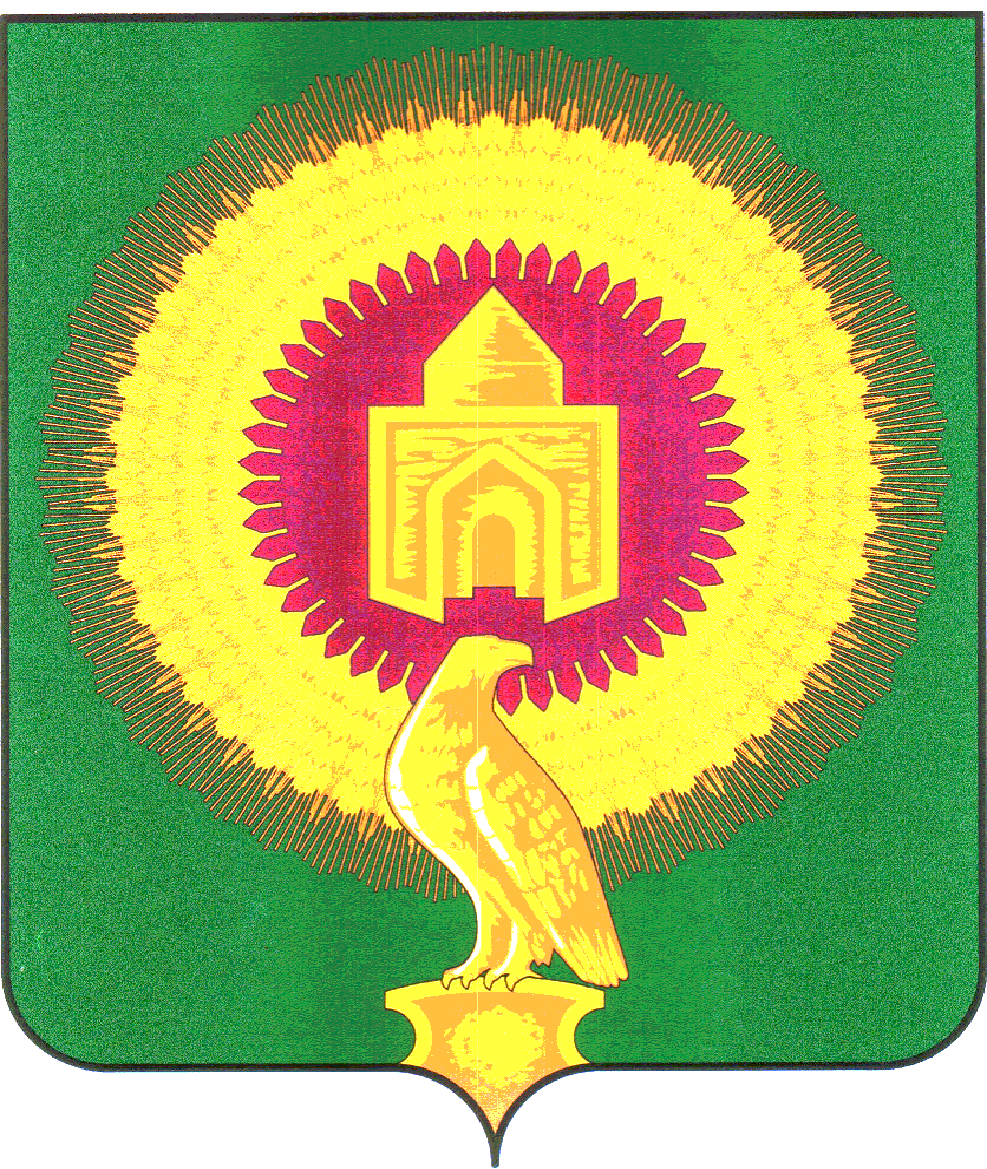 АДМИНИСТРАЦИЯ  ЛЕЙПЦИГСКОГО СЕЛЬСКОГО ПОСЕЛЕНИЯ  ВАРНЕНСКОГО МУНИЦИПАЛЬНОГО РАЙОНАЧЕЛЯБИНСКОЙ ОБЛАСТИ                                      ПОСТАНОВЛЕНИЕот 28.12.2023г. № 37О порядке предоставления субсидиисоциально ориентированным некоммерческим организациям, действующим на территории Лейпцигского сельского поселения, осуществляющим деятельность в области обеспечения пожарной безопасностиВ соответствии со статьей 78.1 Бюджетного кодекса Российской Федерации, Федеральным законом от 12.01.1996 г. № 7-ФЗ «О коммерческих организациях», постановлением Правительства Российской Федерации от 18.09.2020 г. № 1492 «Об общих требованиях - к нормативно правовым актам, муниципальным правовым актам, регулирующим предоставление субсидии, в том числе грантов в форме субсидии, юридическим лицам, индивидуальным предпринимателям, а также физическим лицам-производителям товаров, работ, услуг, и о признании утратившими силу некоторых актов Правительства Российской Федерации и отдельных положений некоторых актов Правительства Российской Федерации» и в целях реализации муниципальной программы «Обеспечение первичных мер пожарной безопасности на территории Лейпцигского сельского поселения Варненского муниципального района Челябинской области» утвержденной постановлением администрации Лейпцигского сельского поселения Варненского муниципального района Челябинской области от 17.11.2021 г. № 44ПОСТАНОВЛЯЮ:	1. Утвердить порядок предоставления субсидии социально ориентированным некоммерческим организациям, действующим на территории Лейпцигского сельского поселения, осуществляющим деятельность в области обеспечения пожарной безопасности (Приложение №1).2. Утвердить Типовую форму соглашения о предоставлении субсидии, заключаемое с социально ориентированной некоммерческой организацией, осуществляющей деятельность в области обеспечения пожарной безопасности (Приложение №2).3. Настоящее постановление вступает в силу со дня подписания.Глава Лейпцигскогосельского поселения                                                                                  Пискунова Э.Т.ПРИЛОЖЕНИЕ № 1к постановлению администрацииЛейпцигского сельскогопоселения Варненского муниципального районаЧелябинской областиот 28.12.2023г. № 37Порядок предоставления субсидии социально ориентированным некоммерческим организациям, действующим на территории Лейпцигского сельского поселения, осуществляющим деятельность в области обеспечения пожарной безопасности	1. Настоящий Порядок предоставления субсидии социально ориентированным некоммерческим организациям, действующим на территории Лейпцигского сельского поселения, осуществляющим деятельность в области обеспечения пожарной безопасности (далее - Порядок) разработан в соответствии со статьей 78.1 Бюджетного кодекса Российской Федерации, Федеральным законом от 12.01.1996 г. № 7-ФЗ «О коммерческих организациях», постановлением Правительства Российской Федерации от 18.09.2020 г. № 1492 «Об общих требованиях - к нормативно правовым актам, муниципальным правовым актам, регулирующим предоставление субсидии, в том числе грантов в форме субсидии, юридическим лицам, индивидуальным предпринимателям, а также физическим лицам-производителям товаров, работ, услуг, и о признании утратившими силу некоторых актов Правительства Российской Федерации и отдельных положений некоторых актов Правительства Российской Федерации» и в целях реализации муниципальной программы «Обеспечение первичных мер пожарной безопасности на территории Лейпцигского сельского поселения Варненского муниципального района Челябинской области» утвержденной постановлением администрации Лейпцигского сельского поселения Варненского муниципального района Челябинской области от 17.11.2021 г. № 44 (далее – Программа) определяет правила предоставления субсидий из бюджета Лейпцигского сельского поселения Варненского муниципального района Челябинской области социально ориентированным некоммерческим организациям, не являющимся государственными (муниципальными) учреждениями, действующим на территории Лейпцигского сельского поселения Варненского муниципального района Челябинской области (далее- СОНКО) на финансовое обеспечение затрат, связанных с осуществлением деятельности в области обеспечения пожарной безопасности (далее - Субсидии).	2. Предоставление Субсидий осуществляется по итогам отбора заявок на право получения субсидий и в пределах бюджетных ассигнований, предусмотренных решением Совета депутатов Лейпцигского сельского поселения Варненского муниципального района «О бюджете на очередной финансовый год и на плановый период» и лимитов бюджетных обязательств, доведенных Администрации Лейпцигского сельского поселения Варненского муниципального района (далее - Администрация) как Главному распорядителю средств бюджета сельского поселения.	3. Информация, содержащая сведения о субсидиях, размещается на едином портале бюджетной системы Российской Федерации и на официальном сайте администрации Лейпцигского сельского поселения Варненского муниципального района в информационно -телекоммуникационной сети Интернет.	4. Целью предоставления Субсидий является финансовая поддержка СОНКО, осуществляющих деятельность в области обеспечения первичных мер пожарной безопасности в границах Лейпцигского сельского поселения Варненского муниципального района Челябинской области.	5. Условиями предоставления Субсидий являются:	- осуществление СОНКО деятельности по обеспечению мер пожарной безопасности не менее одного года;	- наличие лицензии на осуществление деятельности по тушению пожаров;	- наличие материально-технических и кадровых ресурсов для тушения пожаров;	- отсутствие в отношении СОНКО процедур ликвидации или банкротства в соответствии с законодательством;	- отсутствие у СОНКО задолженности по налогам, сборам и иным обязательным платежам в бюджеты любого уровня или государственные внебюджетные фонды.	6. Получателями Субсидий не могут быть СОНКО, являющиеся:	- государственными и муниципальными учреждениями;	- общественными объединениями, не являющимися юридическими лицами.	7. Для получения Субсидии СОНКО, до 29 декабря года предшествующего году предоставления Субсидий, представляют в Администрацию следующие документы:	- заявку на предоставление субсидии;	- заверенные руководителем организации копии:	- устава организации;	- свидетельства о государственной регистрации организации;	- документов, подтверждающих полномочия руководителей;	- выписку из Единого государственного реестра юридических лиц;	- письменные согласия от руководителя СОНКО, руководителя и исполнителей программы на обработку их персональных данных согласно приложению №1 к настоящему Порядку;	- информация о деятельности организации на территории поселения за предыдущий год (в первый год деятельности на территории Лейпцигского сельского поселения не предоставляется);	- программу деятельности организации на территории поселения на год предоставления Субсидии.	8. СОНКО вправе по собственной инициативе представить:	- письма органов государственной власти, органов местного самоуправления, организаций, а также граждан и их объединений, содержащие оценку (отзывы, рекомендации) деятельности СОНКО, или их копии;	- печатные материалы, документы, содержащие (подтверждающие) информацию о мероприятиях (деятельности), для осуществления которых запрашивается субсидия.	9. Заявка на предоставление Субсидии может быть отозвана до окончания срока приема заявлений путем направления в Администрацию соответствующего письменного обращения СОНКО.	10. Администрация в течении 3 рабочих дней со дня окончания приема заявлений осуществляет проверку представленных документов и принимает одно из следующих решений:	- о предоставлении Субсидии;	- об отказе в предоставлении Субсидии в связи с невыполнением условий предоставления Субсидии, установленных пунктом 5 настоящего Порядка, неполнотой представленных документов установленных пунктом 7 настоящего Порядка и (или) недостоверностью содержащихся в них сведений.	11. После принятия решения Администрацией формируется реестр СОНКО, получателей Субсидий, с указанием ее размера и публикует данный реестр на официальном сайте Администрации.	12. В течении 3 рабочих дней со дня принятия решения о предоставлении Субсидии СОНКО Администрация готовит проект соглашения о предоставлении Субсидии в соответствии с утвержденной типовой формой.	13. Субсидии предоставляются на основании соглашений, заключаемых СОНКО и Администрацией (далее именуется - Соглашение). Соглашение должно содержать:	- размер Субсидии;	- целевое назначение, порядок перечисления Субсидии;	- порядок и срок и форму отчета об использовании Субсидии;	- случаи и порядок возврата Субсидии;	- порядок возврата остатка Субсидии в случаях, предусмотренных соглашением;	- согласие СОНК на осуществление Администрацией и Контрольно-счетной палатой Варненского муниципального района проверок соблюдения организацией условий, целей и порядка предоставления Субсидии.	14. Перечисление Субсидий осуществляется Администрацией в пределах доведенных лимитов, на расчетный счет получателя до 20 числа месяца, следующего за отчетным, а за декабрь - в срок не позднее 25 декабря года предоставления Субсидии.	15. Перечисление Субсидий осуществляется после предоставления СОНКО копий документов, подтверждающих, расходование средств на организацию и содержание постов пожарной охраны. Перечисление Субсидий на компенсацию расходов на заработную плату и страховые взносы осуществляется после предоставления документов подтверждающих их начисление.	16. Субсидии могут быть использованы на осуществление целевых расходов, связанных с реализацией программы, в том числе на:	- создание и материально-техническое содержание постов добровольной пожарной охраны на территории Лейпцигского сельского поселения;	- оплату труда сотрудников постов добровольной пожарной охраны на территории поселения и выплату вознаграждений членам СОНКО, участвующим в тушении пожаров;	- уплату страховых взносов и иных начислений на заработную плату сотрудников постов добровольной пожарной охраны на территории Лейпцигского сельского поселения;	- аренду имущества, необходимого для содержания постов добровольной пожарной охраны на территории Лейпцигского сельского поселения;	- накладные расходы (ФОТ* 20%).	17. Получатели Субсидии несут ответственность за представление недостоверных сведений, а также за нецелевое использование средств местного бюджета в соответствии с законодательством Российской Федерации.	18. Контроль за целевым использованием Субсидий осуществляет Администрация.	19. Обязательную проверку использования средств предоставленных Субсидий осуществляют Администрация и Контрольно-счетная палата Варненского муниципального района.	20. В случае нарушения СОНКО условий предоставления Субсидий, установленных настоящим Порядком, Администрация направляет СОНКО, требование о возврате денежных средств, в течении 5 рабочих дней со дня, когда Администрации стало известно об этом.	21. СОНКО перечисляет денежные средства в бюджет Лейпцигского сельского поселения в течении 5 рабочих дней со дня получения от Администрации требования о возврате Субсидии.Приложение №1к Порядку предоставления субсидиисоциально ориентированнымнекоммерческим организациям,действующим на территории Лейпцигского сельского поселения, осуществляющимдеятельность в области обеспеченияпожарной безопасности                                          от ____________________________                                                                                                                             (Ф.И.О.)                                          _______________________________                                                                                                                     (адрес регистрации)                                          _______________________________                                                                                                                    (паспортные данные)                                          _______________________________                                                                                                                      (кем и когда выдан)Согласиена обработку персональных данных	Я, _________________________________________________________________________,(фамилия, имя, отчество полностью)в соответствии со статьей 9 Федерального закона от 27.07.2006 №152-ФЗ "О персональных данных" даю свое согласие на автоматизированную, а также без использования средств автоматизации обработку моих персональных данных администрации Лейпцигского сельского поселения Варненского муниципального района Челябинской области (ИНН 7428001756, 457214, Челябинская область, Варненский район, с. Лейпциг, ул. Советская, д. 46_).	Целью обработки моих персональных данных является осуществление отбора социально ориентированных некоммерческих организаций для предоставления субсидий на финансовую поддержку социально ориентированным некоммерческим организациям, предусмотренных муниципальной программой "Обеспечение первичных мер пожарной безопасности на территории Лейпцигского сельского поселения Варненского муниципального района Челябинской области".	Настоящее согласие действует со дня его подписания. Персональные данные являются конфиденциальной информацией и не могут быть использованы лицами, имеющими доступ к обрабатываемым персональным данным, в личных целях.	Я подтверждаю, что мне известно о праве отозвать свое согласие посредством составления соответствующего письменного документа. Об ответственности за достоверность представленных сведений предупрежден(а).	Настоящее согласие действует бессрочно до его отзыва субъектом персональных данных путем письменного обращения._______________ 202__ г.                     ____________ ______________________                                                                                    подпись            расшифровка подписиПРИЛОЖЕНИЕ № 2к постановлению администрацииЛейпцигского сельского поселенияВарненского муниципального районаЧелябинской областиот 28.12.2023 г. № 37СОГЛАШЕНИЕ о предоставлении субсидии, заключаемое с социально ориентированной некоммерческой организацией, осуществляющей деятельность в области обеспечения пожарной безопасностис. Лейпциг                                                                                                                 _____________20___Администрация Лейпцигского сельского поселения, именуемая в дальнейшем «Администрация», в лице главы сельского поселения _____________________________________, действующего на основании Устава сельского поселения, с одной стороны и ______________________________________________________________________________________________________________________________________________________________________в лице _____________________________________________________________________________ ____________________________________, действующего на основании _____________________, именуемое в дальнейшем «Организация», заключили настоящее соглашение о нижеследующем:1. Предмет соглашения.1.1. Настоящее соглашение заключено в соответствии с Порядком предоставления субсидий социально ориентированным некоммерческим организациям, действующим на территории Лейпцигского сельского поселения, осуществляющим деятельность в области обеспечения пожарной безопасности (далее - Субсидия), утвержденным постановлением администрации Лейпцигского сельского поселения от ____________г. №___, во исполнение муниципальной программы «Обеспечение первичных мер пожарной безопасности на территории Лейпцигского сельского поселения Варненского муниципального района Челябинской области» утвержденной постановлением администрации Лейпцигского сельского поселения Челябинской области от 17.11.2021 г. № 44 (далее – Программа).1.2. Предметом соглашения является финансирование за счет бюджетных средств фактических затрат, связанных с осуществлением деятельности Организации в области обеспечения пожарной безопасности на территории сельского поселения.1.3. Годовой объем выделенных бюджетных средств составляет ____________________ (__________________________________________) рублей.2. Права и обязанности сторон.2.1. Администрация обязуется:- выделить Организации денежные средства, предусмотренные Программой на 20_____ год.- перечислить денежные средства в пределах доведенных лимитов, на расчетный счет получателя до 20 числа месяца, следующего за отчетным, а за декабрь – в срок не позднее 25 декабря 20___ года. Перечисление Субсидий осуществляется после предоставления СОНКО копий документов, подтверждающих расходование средств на организацию и содержание постов пожарной охраны. Перечисление Субсидий на компенсацию расходов на заработную плату и страховые взносы осуществляется после предоставления документов, подтверждающих их начисление; - обеспечить контроль, за целевым использованием выделенных бюджетных средств.2.2. Организация обязуется:2.2.1. Обеспечить целевое расходование выделенных бюджетных средств связанных с реализацией Программы, в том числе на:- создание и материально-техническое содержание постов добровольной пожарной охраны на территории сельского поселения;- оплату труда сотрудников  постов добровольной пожарной охраны на территории сельского поселения и выплату вознаграждений членам СОНКО, участвующим в тушении пожаров;- уплату страховых взносов и иных начислений на заработную плату сотрудников постов добровольной пожарной охраны на территории сельского поселения;- аренду имущества, необходимого для содержания постов добровольной пожарной охраны на территории сельского поселения;- накладные расходы (ФОТ*20%).2.2.2. Не допускать расходование выделенных бюджетных средств на:- расходы, связанные с осуществлением предпринимательской деятельности и оказанием помощи коммерческим организациям;- расходы, связанные с осуществлением деятельности, напрямую не связанной с реализацией программы;- расходы на приобретение алкогольных напитков и табачной продукции;- приобретение иностранной валюты, за исключением операций, осуществляемых в соответствии с валютным законодательством Российской Федерации при закупке (поставке) высокотехнологичного импортного оборудования, сырья и комплектующих изделий, а также иных операций в случаях, определенных нормативными правовыми актами, муниципальными правовыми актами, решениями Президента Российской Федерации, Правительства Российской Федерации, высшего должностного лица субъекта Российской Федерации, высшего исполнительного органа государственной власти субъекта Российской Федерации, местной администрации, регулирующими порядок предоставления субсидий;- уплату штрафов.2.2.3. Предоставлять Администрации отчет, об использовании выделенных бюджетных средств ежемесячно до 05 числа месяца, следующего за отчетным месяцем по форме, являющейся приложением к настоящему Соглашению (приложение №1) с предоставлением подтверждающих документов;2.2.4. Обеспечить осуществление Администрацией и Контрольно-счетной палатой Варненского муниципального района проверок соблюдения организацией условий, целей и порядка предоставления Субсидии.3. Ответственность сторон.3.1. Стороны несут ответственность за нецелевое использование бюджетных средств, выделяемых по данному Соглашению, в соответствии с его условиями и действующим законодательством РФ.3.2. Стороны не несут ответственности по своим обязательствам в случае:	- если в период действия настоящего Соглашения произошли изменения в действующем законодательстве, делающие невозможным их выполнение;	- если невыполнение явилось следствием обстоятельств неопределенной силы, возникших после заключения настоящего Соглашения в результате событий чрезвычайного характера.3.3. Окончание срока действия Соглашения не освобождает стороны от ответственности за нарушения его условий в период его действия.4. Порядок пересмотра условий и расторжения Соглашения.4.1. Предложения об изменении и (или) расторжении Соглашения рассматриваются в десятидневный срок со дня их получения.4.2. Все изменения и дополнения к настоящему Соглашению осуществляются путем заключения дополнительного соглашения, подписанного обеими сторонами и являющегося неотъемлемой частью настоящего Соглашения.5. Споры и разногласия.5.1 Споры и разногласия между сторонами разрешаются в соответствии с действующим законодательством.5.2. В случае не достижения согласия, путем переговоров, споры разрешаются Арбитражным судом Челябинской области.6. Срок действия Соглашения.6.1. Срок действия настоящего Соглашения с _________20___ года по _________20__ года6.2. Действие Соглашения автоматически прекращается при ликвидации одной из сторон и при отсутствии правопреемника.7. Прочие условия.7.1.Взаимоотношения сторон, не урегулированные настоящим Соглашением, регламентируются действующим законодательством РФ.7.2. Соглашение составлено в двух экземплярах, имеющих одинаковую юридическую силу, по одному экземпляру для каждой из сторон.8. Юридические адреса, реквизиты и подписи сторон:Приложение №1к соглашению о предоставлениисубсидии, заключаемое с социальноориентированной некоммерческойорганизацией, осуществляющейдеятельность в области обеспеченияпожарной безопасностиОТЧЁТо целевом использовании субсидий, предоставляемых из местного бюджета социально ориентированным некоммерческим организациям, действующим на территории Лейпцигского сельского поселения.за 20 _____г._________________________________________________________________________________________(наименование некоммерческой организации)Идентификационный номер налогоплательщика (ИНН):___________________Единица измерения: руб. с двумя десятичными знаками после запятой Руководитель _________________________ (____________________)Главный бухгалтер _____________________ (___________________)                                                                                                  М.П._____________________________________________________________________________________________________________________________________________________________________________________________________________________________________________________________________________________________________________________________________________________________________________________________________________________________________________Руководитель___________ МП __________________________________МПп/пСтатья затратРазмер субсидииВсего затрат(руб.)123